Памятка юному велосипедисту!!!1. Перед  тем, как отправиться в путь, проверь исправность своего велосипеда! Проверь тормоза, звонок, крепление руля и сиденья.2.Как только, ты сел за руль своего велосипеда, ты стал водителем! И ты обязан соблюдать правила дорожного движения.3. Чтобы избежать травм и опасностей, ты должен ездить только в своём дворе, парках или стадионах.ПОМНИ!!! ПРОЕЗЖАЯ ЧАСТЬ ТОЛЬКО ДЛЯ МАШИН!На проезжей частиНе катайтесь, дети,Ни на самокате,Ни на велосипеде4. Пересекать пешеходный переход велосипедисту  следует НЕ на велосипеде! Нужно слезть с велосипеда и перейти пешком, ведя свой велосипед рядом!5. Запрещено буксировать кого- то при помощи своего велосипеда!6. Запрещается ездить на велосипеде, не держась руками за руль и перевозить пассажиров на раме или багажнике!НА ВЕЛОСИПЕДЕ ПО УЛИЦЕ РАЗРЕШАЕТСЯ ЕЗДИТЬ                                             С 14 ЛЕТ!ЗНАКИ ДЛЯ ВЕЛОСИПЕДИСТОВ!Велосипедная дорожка                               Движение на велосипеде                                                                                                    запрещено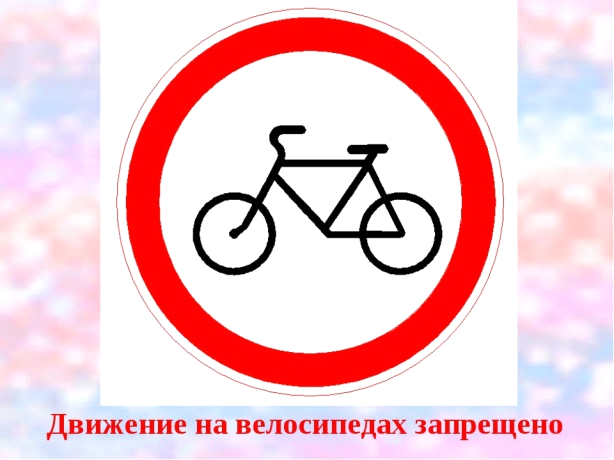 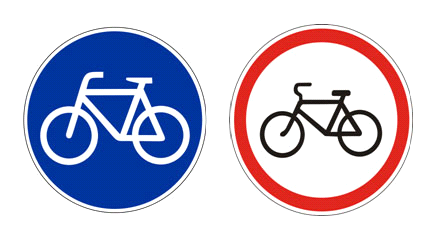 